 		 Housing Advisory Commission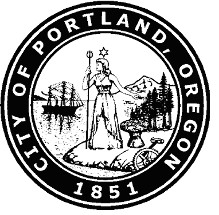 Friday, March 14, 20149:00AM-3:00PMNorthwest Health Foundation, Bamboo Room			221 NW Second Ave, Suite 300Portland, OR 97209Retreat AgendaFriday, March 14, 20149:00-3:00pmMaterials for all meetings will be posted on PHB’s website:  www.portlandoregon.gov/PHB/PHACUpcoming Public PHAC meeting: April 1, 2014 Accessibility: To help ensure equal access to City programs, services and activities, the City of Portland will reasonably modify policies/procedures and provide auxiliary aids/services to persons with disabilities.  Call 3 days in advance to request special assistance for ADA accessibility.  503-823-2375, TTY, 503-823-6868.Language Services: To help ensure equal access to City programs, services and activities, the City of Portland will reasonably provide translation services with at least 48 hours advance notice.   503-823-2375, TTY 503-823-6868.AGENDA TOPICLEADTIMEWelcome, Introductions & Warm-UpKate Allen, Facilitator9:00-9:25Retreat Framing QuestionsTraci9:25-9:30 Equity – Opportunites & ChallengesInternal:HR & Equity CommitteesAffirmative Action, Staff, Recruiting, Title VIPHB & Citywide Equity Committees, staff survey, trainingsQ & A/DiscussionSubcontractingHistorical – last year, legalThis year – data & analysisProgram Perspective - NHP, HART & Fair HousingQ & A/DiscussionLeslieJennifer, Paul, KimKate, Tracy ReeveLeslie, Antoinette Sally, Andrea, Kim9:30-9:509:50-10:1010:10-11:1011:10-11:30Lunch – Pick a Framing Question and discuss with one person over lunch11:30-12:00Framing Questions - DiscussionEquity Agenda Yr 3 – Accountability    for OutcomesCost of Housing & Prioritizing OutcomesJavier & Leslie Traci, Javier12:00-1:45Break1:45-2:00Look Back (Year in Review) Work Plan – 2014GovernanceMembership Renewals & TermsExecutive Team AppointmentsNew Member RecruitmentKateTraci2:00-3:00